Załącznik nr 3do umowy nr ..............................................................................pieczęć beneficjentaWzór tablicy informującej o wsparciu finansowymz budżetu Województwa Małopolskiego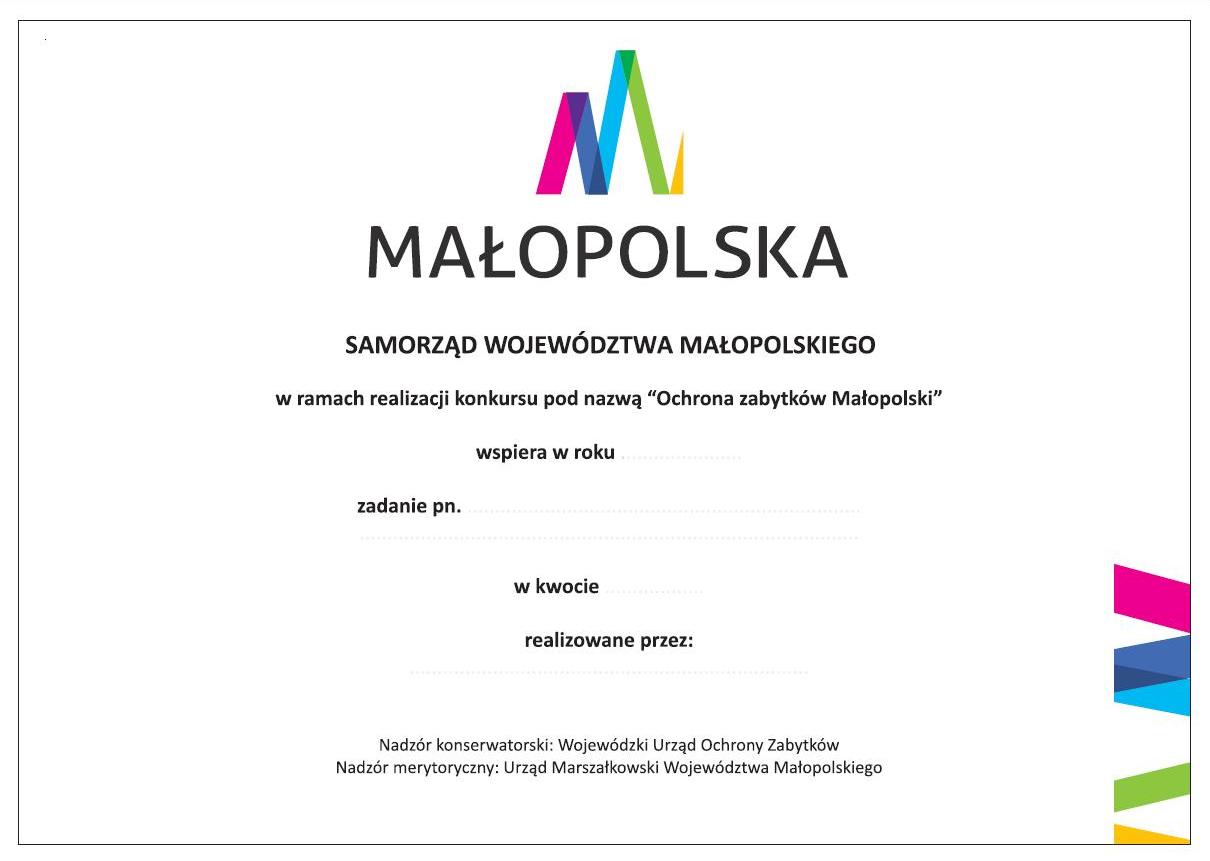 Kraków, dn. ...........................	............................................................	podpis beneficjenta